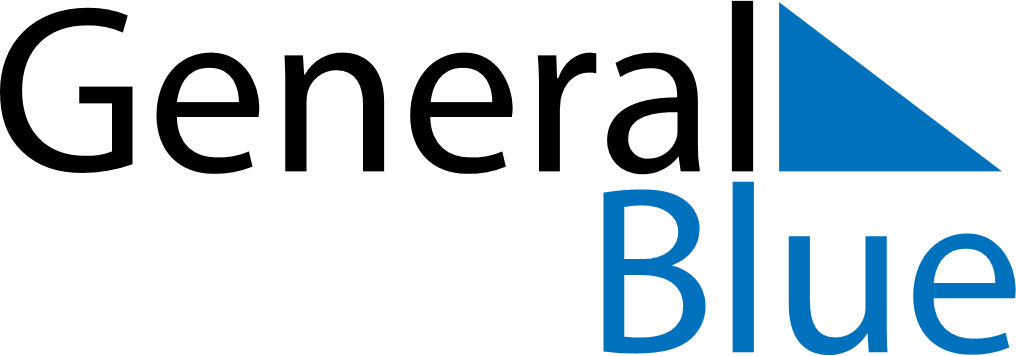 April 2024April 2024April 2024April 2024April 2024April 2024Boambee, New South Wales, AustraliaBoambee, New South Wales, AustraliaBoambee, New South Wales, AustraliaBoambee, New South Wales, AustraliaBoambee, New South Wales, AustraliaBoambee, New South Wales, AustraliaSunday Monday Tuesday Wednesday Thursday Friday Saturday 1 2 3 4 5 6 Sunrise: 6:58 AM Sunset: 6:44 PM Daylight: 11 hours and 45 minutes. Sunrise: 6:59 AM Sunset: 6:43 PM Daylight: 11 hours and 44 minutes. Sunrise: 6:59 AM Sunset: 6:42 PM Daylight: 11 hours and 42 minutes. Sunrise: 7:00 AM Sunset: 6:40 PM Daylight: 11 hours and 40 minutes. Sunrise: 7:01 AM Sunset: 6:39 PM Daylight: 11 hours and 38 minutes. Sunrise: 7:01 AM Sunset: 6:38 PM Daylight: 11 hours and 36 minutes. 7 8 9 10 11 12 13 Sunrise: 6:02 AM Sunset: 5:37 PM Daylight: 11 hours and 35 minutes. Sunrise: 6:02 AM Sunset: 5:36 PM Daylight: 11 hours and 33 minutes. Sunrise: 6:03 AM Sunset: 5:35 PM Daylight: 11 hours and 31 minutes. Sunrise: 6:04 AM Sunset: 5:33 PM Daylight: 11 hours and 29 minutes. Sunrise: 6:04 AM Sunset: 5:32 PM Daylight: 11 hours and 28 minutes. Sunrise: 6:05 AM Sunset: 5:31 PM Daylight: 11 hours and 26 minutes. Sunrise: 6:05 AM Sunset: 5:30 PM Daylight: 11 hours and 24 minutes. 14 15 16 17 18 19 20 Sunrise: 6:06 AM Sunset: 5:29 PM Daylight: 11 hours and 22 minutes. Sunrise: 6:07 AM Sunset: 5:28 PM Daylight: 11 hours and 21 minutes. Sunrise: 6:07 AM Sunset: 5:27 PM Daylight: 11 hours and 19 minutes. Sunrise: 6:08 AM Sunset: 5:26 PM Daylight: 11 hours and 17 minutes. Sunrise: 6:09 AM Sunset: 5:25 PM Daylight: 11 hours and 16 minutes. Sunrise: 6:09 AM Sunset: 5:24 PM Daylight: 11 hours and 14 minutes. Sunrise: 6:10 AM Sunset: 5:22 PM Daylight: 11 hours and 12 minutes. 21 22 23 24 25 26 27 Sunrise: 6:10 AM Sunset: 5:21 PM Daylight: 11 hours and 10 minutes. Sunrise: 6:11 AM Sunset: 5:20 PM Daylight: 11 hours and 9 minutes. Sunrise: 6:12 AM Sunset: 5:19 PM Daylight: 11 hours and 7 minutes. Sunrise: 6:12 AM Sunset: 5:18 PM Daylight: 11 hours and 6 minutes. Sunrise: 6:13 AM Sunset: 5:17 PM Daylight: 11 hours and 4 minutes. Sunrise: 6:14 AM Sunset: 5:16 PM Daylight: 11 hours and 2 minutes. Sunrise: 6:14 AM Sunset: 5:16 PM Daylight: 11 hours and 1 minute. 28 29 30 Sunrise: 6:15 AM Sunset: 5:15 PM Daylight: 10 hours and 59 minutes. Sunrise: 6:16 AM Sunset: 5:14 PM Daylight: 10 hours and 58 minutes. Sunrise: 6:16 AM Sunset: 5:13 PM Daylight: 10 hours and 56 minutes. 